DIRECCION ACADEMICA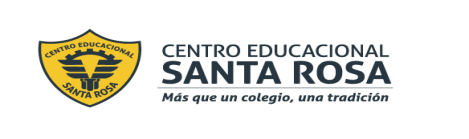 Departamento de Lengua y LiteraturaRespeto – Responsabilidad – Tolerancia – ResilienciaEstimado Estudiante,Te invitamos a realizar esta guía de Autoaprendizaje en la que se trabajarán los objetivos de aprendizaje priorizados por el ministerio de educación, es importante que leas atentamente las instrucciones que te indicamos a continuación.INSTRUCCIONES Lee atentamente toda la Guía antes de comenzar a realizarla. Esta guía es un insumo n3cesario para la prueban°5 Debes responder en la guíaoen tu cuaderno, sé cuidadoso con tu ortografía, utiliza una letra clara, legible y vocabulario apropiado.Las consultas o dudas las puedes realizar en el correo correspondiente y también en nuestro Instagram https://www.instagram.com/lenguaje_cestarosa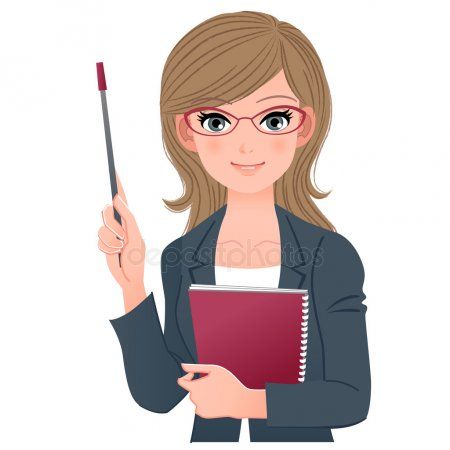 COMUNITARIO: es un discurso expuesto por un representante de diferentes agrupaciones comunitarias, como juntas de vecinos, centros de madres, de padres y apoderados, de estudiantes, sindicatos, clubes deportivos, sociales, etc. POLÍTICO: es un discurso emitido por una autoridad de gobierno o candidatos a cargos públicos, en donde se tocan temas relacionados con la nación: planes, proyectos y logros.Dependiendo del contexto en el que se dé tal discurso.RELIGIOSOS: es un discurso desarrollado por una autoridad religiosa en situaciones de esa índole.CEREMONIAL O CONMEMORATIVO: es undiscurso emitido en situaciones significativas de la vida nacional, institucional e incluso familiar o personal que da lugar a ceremonias o actos específicos. Como por ejemplo: discursos de conmemoración de hechos históricos significativos, de aniversario de instituciones, de inauguración y clausura de eventos; de celebración de acontecimientos de la vida personal o familiar, tales como nacimientos, bodas, funerales, cumpleaños, graduaciones y otros ritos de paso, etc.INTRODUCCIÓN O EXORDIO: unidad discursiva destinada a la identificación de la situación en que el discurso se produce, creación de las condiciones adecuadas para su recepción y proposición del tema que se abordará.EXPOSICIÓN DEL TEMA PROPUESTO:desarrollo del tema planteado utilizando los elementos y recursos discursivos pertinentes a la situación de enunciación y a las finalidades y efectos que se quieren conseguir.CONCLUSIÓN O PERORATIO:unidad discursiva con que se cierra el discurso, haciendo una síntesis de lo expuesto para afirmar sus sentidos y apelando a los receptores para conseguir de ellos una actitud o posición favorable.Buenas tardes Director Sr. Carlos Troncoso, equipo directivo, profesores y asistentes de la educación, queridos padres, familiares, compañeros y amigos. Nos encontramos reunidos esta bella tarde, para celebrar nuestra tan anhelada licenciatura de cuarto medio año 2018. Han pasado ya cuatro años desde que iniciamos este largo camino, hemos pasado por altos y bajos, momentos llenos de alegría y tristeza, pero queridos compañeros, estamos cerrando un ciclo, luego de haber dado todo de nosotros.No podremos olvidar que algunos nos conocimos desde hace varios años, desde la básica y otros se han incorporado durante los años, por tanto, hemos creado vínculos académicos, pero lo más importante nos hemos aprendido a conocer como personas, con nuestras habilidades y defectos. ¿cómo olvidar esos paseos de curso? Paseos en dónde no solo podíamos aprender de los museos o de las obras teatrales, también aprendíamos sobre la importancia del respeto y de aceptarnos unos a otros como la gran familia que formamos como curso y como miembros de este colegio. Quisiera agradecer por todos esos momentos llenos de risas, por el compañerismo que logramos, pasamos 8 horas diarias, de lunes a viernes, por ende, compartimos más con nuestros compañeros que con los amigos. Sabemos de ante mano que no ha sido fácil estudiar, esto requiere de un gran esfuerzo y muchos de nuestros compañeros se han quedado en el camino, pero esperamos que cumplan también esta meta académica. En este momento salir de este gran curso, significa pasar a independizarnos. Nos damos cuenta de que ya no somos unos niños, ahora es tiempo de tomar carreras, y emprender nuestro futuro, ya que en el siglo XXI es fundamental ser profesional e independiente, por lo tanto, debemos seguir esforzándonos por conseguir un título. Quiero agradecer a mi familia, así como mis compañeros agradecen a las suyas, puesto que nos han proporcionado con sacrificio lo necesario para nuestros estudios. También agradezco a los distintos profesores que nos han hecho clases a lo largo de estos años, ya que nos brindaron muchas enseñanzas no sólo de estudio, sino enseñanzas de vida. Y por sobre todo quiero agradecer a nuestra Profesora jefe Susana Maldonado, nuestra querida Susy, si bien, no fuimos un curso ejemplar, ella siempre nos defendió y soportó incomodidades por nosotros, gracias por estar ahí, en nuestros momentos difíciles, por aconsejarnos, apoyarnos y hacernos ver las cosas claramente, gracias por darnos la oportunidad de conocer partes de su vida y formar parte de ella. Finalizando quiero expresar a cada uno de mis compañeros, que los quiero y los admiro como son. Los momentos de nuestras vidas juntos serán imborrables. Pero recuerden que acabamos de subir un peldaño, nos queda la escalera entera. Hasta siempre, queridos compañeros.AHORA TE TOCA A TI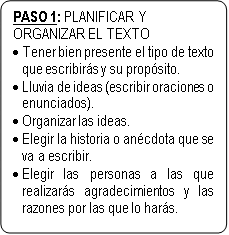 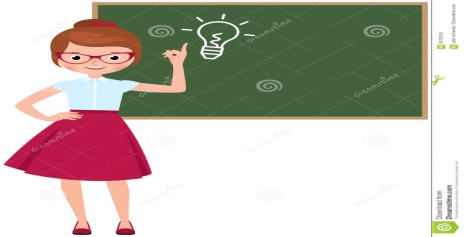 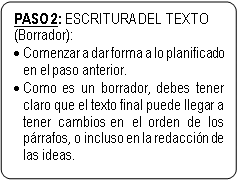 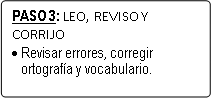 ACTIVIDAD PASO 1 Planificar y organizar el textoTipo de texto: Discurso público ceremonial y conmemorativo. Destinatario: Todos los estudiantes de 4° medio y la comunidad educativa. PASO 2. Escritura del texto. Comienza a redactar tu discurso (incluye el saludo inicial y todo lo planificado en el paso anterior).CORREO ELECTRÓNICOCURSOSmariajesus.escobar@cesantarosa.cl4°Dpatricia.abarzua@cesantarosa.cl4°C  daniela.linconir@cesantarosa.cl4°B – 4°Erosa.diaz@cesantarosa.cl4°ALLUVIA DE IDEASselecciona las personas a las que realizarás agradecimientos y por quéselecciona y señala las frases motivacionales o emotivas que dirás a lo largo de tu discurso y como finalización de este.Señala los hitos a los que te referirás a lo largo del discurso (ten en consideración que tu discurso es en representación de todos tus compañeros de cuarto medio, por lo que los hitos que selecciones deben ser significativos para todos).  ________________________________________________________________________________________________________________________________________________________________________________________________________________________________________________________________________________________________________________________________________________________________________________________________________________________________________________________________________________________________ORGANIZACIÓN DE LAS IDEASSeñala el orden en que escribirás tu texto, es decir, a quiénes agradecerás primero y a quién después. Señala si partirás por los agradecimientos o por la narración de hitos significativos. ________________________________________________________________________________________________________________________________________________________________________________________________________________________________________________________________________________________________________________________________________________________________________________________________________________________Sr. Rector, Luis Rojas, Sr Director Académico, Luis Oyarzún, Sr. Director de Convivencia Escolar, Mario Guerra, Sra. Coordinadora Departamento Psicosocial, Edith Seguy, Sres. Profesores y Profesoras Programa de Integración, Sres. Administrativos, Asistentes de la Educación y Auxiliares, Sres.  Padres y Apoderados, compañeros y compañeras. _____________________________________________________________________________________________________________________________________________________________________________________________________________________________________________________________________________________________________________________________________________________________________________________________________________________________________________________________________________________________________________________________________________________________________________________________________________________________________________________________________________________________________________________________________________________________________________________________________________________________________________________________________________________________________________________________________________________________________________________________________________________________________________________________________________________________________________________________________________________________________________________________________________________________________________________________________________________________________________________________________________________________________________________________________________________________________________________________________________________________________________________________________________________________________________________________________________________________________________________________________________________________________________________________________________________________________________________________________________________________________________________________________________________________________________________________________________________________________________________________________________________________________________________________________________________________________________________________________________________________________________________________________________________________________________________________________________________________________________________________________________________________________________________________________________________________________________________________________________________________________________________________________________________________________________________________________________________________________________________________________________________________________________________________________________________________________________________________________________________________________________________________________________________________________________________________________________________________________________________________________________________________________________________________________________________________________________________________________________________________________________________________________________________________________________________________________________________________________________________________________________________________________________________________________________________________________________________________________________________________________________________________________________________________________________________________________________________________________________________________________________________________________________________________________________________________________________________________________________________________________________________________________________________________________________________________________________________________________________________________________________________________________________________________________________________________________________________________________________________________________________________________________________________________________________________________________________________________________________________________________________________________________________________________________________________________________________________________________________________________________________________________________________________________________________________________________________________________________________________________________________________________________________________________________________________________________________________________________________________________________________________________________________________________________________________________________________________________________________________________________________________________________________________________________________________________________________________________________________________________________________________________________________________________________________________________________________________________________________________________________________________________________________________________________________________________________________________________________________________________________________________________________________________________________________________________________________________________________________________________________________________________________________________________________________________________________________________________________________________________________________________________________________________________________________________________________________________________________________________________________________________________________________________